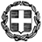 23/8/2021Δελτίο ΤύπουΑπό το Υπουργείο  Παιδείας  και Θρησκευμάτων ανακοινώνεται  το  πρόγραμμα διεξαγωγής των επαναληπτικών πανελλαδικών εξετάσεων ΕΠΑΛ των μαθημάτων γενικής παιδείας και ειδικότητας Γ΄ τάξης ημερήσιων και Γ΄ τάξης εσπερινών ΕΠΑΛ, έτους 2021 καθώς και η προθεσμία υγειονομικής εξέτασης και πρακτικής δοκιμασίας των υποψηφίων για εισαγωγή στα  ΤΕΦΑΑ. ως ακολούθως :                  Α. ΠΡΟΓΡΑΜΜΑ Ε ΠΑΝΑΛΗΠΤΙΚΩΝ ΠΑΝΕΛΛΑΔΙΚΩΝ ΕΞΕΤΑΣΕΩΝ ΕΠΑΛ ΕΤΟΥΣ 2021Ως ώρα έναρξης εξέτασης ορίζεται για όλα τα μαθήματα η 16.00. Η προσέλευση των υποψηφίων στις αίθουσες εξέτασης γίνεται 30 λεπτά τουλάχιστον πριν από την έναρξη των εξετάσεων. Η διάρκεια εξέτασης κάθε μαθήματος ορίζεται σε τρεις (3) ώρες, εκτός από το μάθημα ειδικότητας Αρχιτεκτονικό Σχέδιο, για το οποίο η διάρκεια εξέτασης είναι τέσσερις (4) ώρες.         Β. Τον ορισμό του διαστήματος από την Δευτέρα 13-9-2021 μέχρι και την Δευτέρα 20-9-2021 ως προθεσμία διεξαγωγής της επαναληπτικής Υγειονομικής Εξέτασης και Πρακτικής Δοκιμασίας των υποψηφίων ΕΠΑΛ για εισαγωγή στα Τμήματα Επιστήμης Φυσικής Αγωγής και Αθλητισμού (ΤΕΦΑΑ) ακαδ. έτους 2021-22. ΗΜΕΡΑΗΜΕΡ/ΝΙΑ   ΕΞΕΤΑΖΟΜΕΝΑ ΜΑΘΗΜΑΤΑΤΕΤΑΡΤΗ22-9-2021- ΝΕΑ ΕΛΛΗΝΙΚΑ                                                     ΠΕΜΠΤΗ 23-9-2021- ΜΑΘΗΜΑΤΙΚΑ (Άλγεβρα)ΠΑΡΑΣΚΕΥΗ24-9-2021- ΑΝΑΤΟΜΙΑ-ΦΥΣΙΟΛΟΓΙΑ II                                             - ΑΡΧΕΣ ΒΙΟΛΟΓΙΚΗΣ ΓΕΩΡΓΙΑΣ                                               - ΟΙΚΟΔΟΜΙΚΗ              ΣΑΒΒΑΤΟ25-9-2021- ΑΡΧΕΣ ΟΙΚΟΝΟΜΙΚΗΣ ΘΕΩΡΙΑΣ (ΑΟΘ )  - ΣΤΟΙΧΕΙΑ ΜΗΧΑΝΩΝ    - ΗΛΕΚΤΡΙΚΕΣ ΜΗΧΑΝΕΣ    ΔΕΥΤΕΡΑ27-9-2021- ΥΓΙΕΙΝΗ     - ΑΡΧΙΤΕΚΤΟΝΙΚΟ ΣΧΕΔΙΟ   - ΔΙΚΤΥΑ ΥΠΟΛΟΓΙΣΤΩΝΤΡΙΤΗ28-9-2021- ΣΥΓΧΡΟΝΕΣ ΓΕΩΡΓΙΚΕΣ ΕΠΙΧΕΙΡΗΣΕΙΣ- ΣΤΟΙΧΕΙΑ ΣΧΕΔΙΑΣΜΟΥ ΚΕΝΤΡΙΚΩΝ ΘΕΡΜΑΝΣΕΩΝ  - ΗΛΕΚΤΡΟΤΕΧΝΙΑ 2    - ΤΕΧΝΟΛΟΓΙΑ ΥΛΙΚΩΝ     ΤΕΤΑΡΤΗ29-9-2021- ΑΡΧΕΣ ΟΡΓΑΝΩΣΗΣ ΚΑΙ ΔΙΟΙΚΗΣΗΣ (ΑΟΔ )   - ΠΡΟΓΡΑΜΜΑΤΙΣΜΟΣ ΥΠΟΛΟΓΙΣΤΩΝ    - ΣΤΟΙΧΕΙΑ ΨΥΞΗΣ - ΚΛΙΜΑΤΙΣΜΟΥ    ΠΕΜΠΤΗ30-9-2021- ΙΣΤΟΡΙΑ ΣΥΓΧΡΟΝΗΣ ΤΕΧΝΗΣΜΗΧΑΝΕΣ ΕΣΩΤΕΡΙΚΗΣ ΚΑΥΣΗΣ ΙΙ (ΜΕΚ ΙΙ)ΨΗΦΙΑΚΑ ΣΥΣΤΗΜΑΤΑ